		   ธันวาคม 2561เรื่อง	ขอส่งสิ่งส่งตรวจทางห้องปฏิบัติการเพื่อตรวจ Measle IgM ตามโครงการกำจัดโรคหัดเรียน	ผู้อำนวยการศูนย์วิทยาศาสตร์การแพทย์ที่ 3 นครสวรรค์สิ่งที่ส่งมาด้วย	1. แบบสอบสวนโรคเฉพาะรายผู้ป่วยโรคหัดตามโครงการกำจัดหัด	  จำนวน      ฉบับ		2. แบบ ME1 Form                       				  จำนวน      ฉบับ		3. ตัวอย่างสิ่งส่งตรวจ (Serum เพื่อตรวจ Measle IgM)                   จำนวน     ตัวอย่าง		ด้วย โรงพยาบาล............................... จ.พิจิตร ได้พบผู้ป่วยเข้านิยามสำหรับการเฝ้าระวังโรคหัดตามเกณฑ์ ทางคลินิก (Clinical Criteria) จำนวน.........ราย เพศ........ อายุ.........ปี เข้ารับการรักษาแผนกผู้ป่วยนอก แพทย์ได้ทำการวินิจฉัย Measles ทีม SRRT ได้ดำเนินการสอบสวนโรคพร้อมเก็บตัวอย่างส่งตรวจ และแจ้งพื้นที่เพื่อทำการควบคุมป้องกันโรคแล้ว  รายละเอียดแนบเรียนมาพร้อมนี้		ในการนี้ โรงพยาบาล..................................... จ.พิจิตร ขอความอนุเคราะห์จากหน่วยงานของท่าน ในการตรวจตัวอย่างดังกล่าวข้างต้น ทั้งนี้ หากมีค่าใช้จ่ายในการตรวจวิเคราะห์ ขอความกรุณาเรียกเก็บไปที่โครงการกำจัดหัด (Reporting criteria) กรมควบคุมโรค กระทรวงสาธารณสุข		จึงเรียนมาเพื่อโปรดพิจารณาดำเนินการต่อไป  จะเป็นพระคุณ		ขอแสดงความนับถือกลุ่มงาน................................................................. โทร. ......................................................................   โทรสาร…………………………………………………………ผู้ประสานงาน........................................................................หมายเลขโทรศัพท์..................................หมายเหตุ  สำเนาผลการตรวจนำเรียน นายแพทย์สาธารณสุขจังหวัดพิจิตร และ ผู้อำนวยการสำนักงานป้องกันควบคุมโรคที่ 3 นครสวรรค์ที่ พจ ๐๐32....../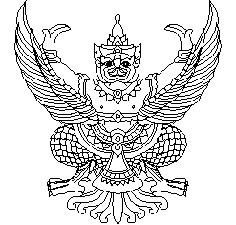 โรงพยาบาล...................................อำเภอ...................  พจ ๖๖๑๘๐